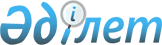 О внесении изменений в решение акима Мартукского сельского округа от 24 октября 2009 года № 4 "Мәртөк ауылы көшелеріне атау беру туралы"Решение акима Мартукского сельского округа Мартукского района Актюбинской области от 12 мая 2017 года № 1. Зарегистрировано Департаментом юстиции Актюбинской области 1 июня 2017 года № 5517
      В соответствии с Конституционным Законом Республики Казахстан от 3 июля 2013 года "О внесении изменений и дополнений в Конституционный закон Республики Казахстан и в некоторые законодательные акты Республики Казахстан по вопросам исключения противоречий, пробелов, коллизий между нормами права различных законодательных актов и норм, способствующих совершению коррупционных правонарушений", Законом Республики Казахстан от 9 февраля 2009 года "О внесении изменений и дополнений в некоторые законодательные акты Республики Казахстан по вопросам местного государственного управления и самоуправления" и статьей 35 Закона Республики Казахстан от 23 января 2001 года "О местном государственном управлении и самоуправлении в Республике Казахстан", аким Мартукского сельского округа РЕШИЛ:
      1. Внести в решение акима Мартукского сельского округа на казахском языке от 24 октября 2009 года № 4 "Мәртөк ауылы көшелеріне атау беру туралы" (зарегистрированное в Реестре государственной регистрации нормативных правовых актов № 3-8-100, опубликованное 18 ноября 2009 года в районной газете "Мәртөк тынысы") следующие изменения: 
      в преамбуле указанного решения слова "ҚР жергілікті мемлекеттік басқару" заменить словами "Қазақстан Республикасындағы жергілікті мемлекеттік басқару және өзін-өзі басқару туралы".
      2. Контроль за исполнением настоящего решения оставляю за собой.
      3. Настоящее решение вводится в действие по истечении десяти календарных дней после дня его первого официального опубликования. 
					© 2012. РГП на ПХВ «Институт законодательства и правовой информации Республики Казахстан» Министерства юстиции Республики Казахстан
				
      Аким Мартукского сельского округа

М.Ауелбеков
